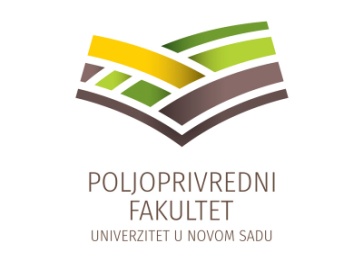 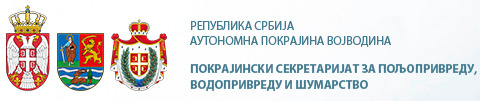 Стручно саветовање - семинарМогућности пласмана сира малих произвођача у ВојводиниДатум: 30 јуни 2022. годинеМесто одржавања: Пољопривредни факултет, Нови СадСвечана сала П-1 у приземљуСатницаАктивности:09:30Регистрација учесника саветовања и гостију10:00Отварање семинараПоздравне речи:Представник Покрајинског Секретаријата за пољопривреду, водопривреду и шумарство АП ВојводинеПроф. др Недељко Тица - Декан Пољопривредног факултета у Новом СадуПроф. др Бранислав Влаховић – руководилац пројекта10:30Производња и пласман сира у Словачкој – искуства Европске уније, Проф. др Бранислав Дудић, Faculty of Mаnagement, Comenius University in Bratislava, Slovakia10:50Канали пласмана сира малих произвођачаПроф. др Владе Зарић, Пољопривредни факултет, Београд - Земун.11:10Промотивне активности у циљу пласмана сира Проф. др Бранислав Влаховић, Пољопривредни факултет, Нови Сад11:30Кафе пауза – клуб наставника Пољопривредог факултета12:00Директна продаја сира са пољопривредног газдинстваДипл. инж. Јасмина Бркић, Сомбор12:20Преференције и ставови потрошача приликом куповине сираМаст. аекон. Дубравка Ужар, Пољопривредни факултет, Нови Сад12:40Могућност пласмана сира кроз видове гастротуризмаМСц. Ђурђица Гордић, НАТВОС, Нови Сад 13:00Проблеми везани за пласман сира - искуства и предлози за решавање дискусија учесника семинара13:15Подела сертификата о учешћу на стручном саветовањуКоктел и дегустација сира војвођанских произвођача 14:00Завршетак саветовања